EQA Expenses Receipt form                     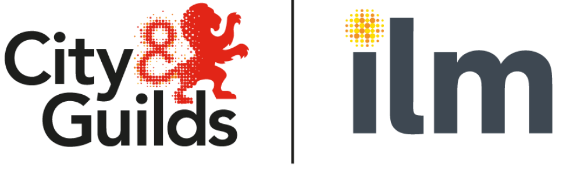 Please return this form to the relevant managing quality delivery team  Only one form to be used per quality delivery team  Please attach all receipts to this formEQA Expenses Receipt form                     Please return this form to the relevant managing quality delivery team  Only one form to be used per quality delivery team  Please attach all receipts to this formEQA Expenses Receipt form                     Please return this form to the relevant managing quality delivery team  Only one form to be used per quality delivery team  Please attach all receipts to this formEQA Expenses Receipt form                     Please return this form to the relevant managing quality delivery team  Only one form to be used per quality delivery team  Please attach all receipts to this formEQA Expenses Receipt form                     Please return this form to the relevant managing quality delivery team  Only one form to be used per quality delivery team  Please attach all receipts to this formEQA Expenses Receipt form                     Please return this form to the relevant managing quality delivery team  Only one form to be used per quality delivery team  Please attach all receipts to this formEQA Expenses Receipt form                     Please return this form to the relevant managing quality delivery team  Only one form to be used per quality delivery team  Please attach all receipts to this formName: Name: Name: Name: Name: Vendor number:Quality Delivery Team: Quality Delivery Team: Date of activityDate of activityDate of activityExpense detailsTransaction number(800 number)Centre nameDDMM YYi.e. taxi, rail fare, accommodation etcReceipt number(please number each receipt)